SEEFOR 11 (1): early viewDOI: https://doi.org/10.15177/seefor.20-XXArticle ID: XXXORIGINAL SCIENTIFIC PAPER, REVIEW PAPER, or PRELIMINARY COMMUNICATIONTitle of the PaperFirstname Middlename Lastname1,*, Firstname Lastname2, Firstname Lastname3(1) University of Zagreb, Faculty of Forestry, Department of Forest Inventory and Management, Svetošimunska 25, HR-10000 Zagreb, Croatia; (2) Oikon Ltd. Institute of Applied Ecology, Department of Natural Resources Management, Trg Senjskih Uskoka 1-2, HR-10000 Zagreb, Croatia; (3) Croatian Forest Research Institute, Division for Forest Management and Forestry Economics, Trnjanska cesta 35, HR-10000 Zagreb, Croatia* Correspondence: e-mail: mail.address@xxx.xx  Citation: Lastname FM, Lastname FM, Lastname FM, 2020. Title of the Paper. South-east Eur for 11 (1): early view. doi: https://doi.org/10.15177/seefor.20-XXReceived: xx xxx xxxx; Revised: xx xxx xxxx; Accepted: xx xxx xxxx; Published online: xx xxx xxxxAuthor ContributionsThis section is mandatory. For research articles with several authors, a short paragraph specifying their individual contributions must be provided. Authorship must be limited to those who have contributed substantially to the work reported. Example: (please use initials to refer to each author’s contribution): "AB, CD, MJ conceived and designed the research, AB and CD carried out the field measurements, EF performed laboratory analysis, AB and EF processed the data and performed the statistical analysis, MJ secured the research funding, supervised the research and helped to draft the manuscript, AB and CD wrote the manuscript". Funding This section is mandatory. All sources of funding for the study should be disclosed. Please clearly indicate funding that you have received for your research. Please add: "This research received no external funding" or "This research was funded by XXX, grant number XXX". Example: "This research has been fully supported by the Croatian Science Foundation under the project IP-2016-06-7686 “Retrieval of Information from Different Optical 3D Remote Sensing Sources for Use in Forest Inventory (3D-FORINVENT)". Acknowledgments This section is not mandatory. Here you can acknowledge anyone who does not meet the criteria for authorship but contributed to the work (e.g. administrative, technical support, etc.) or any support given which is not covered by the funding section. Conflicts of InterestDeclare conflicts of interest or state "The authors declare no conflict of interest." Authors must identify and declare any personal circumstances or interest that may be perceived as inappropriately influencing the representation or interpretation of reported research results. Any role of the funders in the design of the study; in the collection, analyses or interpretation of data; in the writing of the manuscript, or in the decision to publish the results must be declared in this section. Suggested ReviewersAll submitted manuscripts are going through an international double-blind peer review process, where authors and reviewers are unknown to each other. Authors should suggest at least four potential reviewers with the appropriate expertise working outside authors' institution, with whom they have not been co-authors in the recent five years. The Editor-in-Chief and/or Subject Editor decide(s) on reviewers. ABOUT THIS TEMPLATEPlease note that text in the red will be added by the Editor after the manuscript being accepted for publication.Because of the double-blind peer review process, the first page of the manuscript will not be disclosed to reviewers during the review procedure. Also, it is recommended for the co-authors to avoid being identified anywhere in the manuscript. The template details the sections that can be used in a manuscript. Each section has a corresponding style, which can be found in the 'Styles' menu of Word. The section titles given are for Original scientific papers, while Review papers and Preliminary communications have a more flexible structure.During manuscript preparation delete any redundant part.For any questions, please contact SEEFOR Editorial office at seefor@sumins.hr. Title of the PaperABSTRACTAn Abstract of no more than 400 words written within the one single paragraph should give a pertinent overview and factual condensation of the entire work. It should provide: the context and purpose (aims) of the study, short description of materials and methods applied, a clear description of the main findings (results) and, finally, a concise presentation of the main conclusions. An abstract should not contain cited references and the use of abbreviations must be minimized. Keywords: keyword1; keyword2; keyword3; keyword4; keyword5; keyword6; keyword7 (list three to seven keywords relevant to the study and preferably different than the title words)INTRODUCTIONKeep the Introduction brief, stating clearly the purpose of the research and its relation to other papers on the same subject. The current state of the research field should be reviewed carefully and key publications cited, but do not give an extensive and needless review of literature. All references cited in the text, including those in tables and figures, have to be listed in the References section. The list of references should only include works that are cited in the text and that have been published or accepted for publication. Avoid citing non-scientific literatures (e.g. legislations, regulations, web pages, etc.) as much as possible. If necessary, documents such as: personal communications, regulations and unpublished works should only be mentioned in the text, preferably in parentheses.In-text references should be placed in brackets and placed before the punctuation. Citations must report the lastname of the author followed by the year of publication (James 2018). In case of publications with two authors, lastnames of both authors must be reported (James and Smith 2018). When citing publications with more than two authors, the name of the first author is followed by "et al." (James et al. 2018). Publications by the same authors and published in the same year should be labelled with the letters a, b, c, etc. (James et al. 2018a, James et al. 2018b). Multiple citations along the text must be in chronological order, separated by commas (James et al. 2018a, James et al. 2018b, Brown 2019, Smith 2019). See the end of the document for more details on references.MATERIALS AND METHODSProvide enough information in the Material and Methods section to enable other researchers to repeat the study. New methods and protocols should be described in detail while well-established methods can be briefly described and appropriately cited. This section may be divided into subsections and subsubsections (Study Area, Field Measurement, Statistical Analysis, etc.), but it is optional.Figures and Tables (This is Subsection)Figures (photographs, graphs, diagrams, schematic drawings, etc.) and Tables should be inserted into the main text close to their first citation and must be numbered following their number of appearances (Figure 1, Figure 2, Table 1, Table 2, etc.).Figures (This is Subsubsection)Besides figures inserted in the main text of the manuscript, file for figures must be provided during submission in a single zip archive and at a sufficiently high resolution (300 dpi or higher). Common formats are accepted, however, TIFF and JPEG are preferred. If the quality of the submitted figure is low, upon accepting the manuscript, authors will be asked to send the figure of a higher quality.Figure caption should be written below the figure and should clearly describe the contents of the figure. A detailed legend may follow the figure, but should be concise. A legend may be placed inside or below the figure. Both color and black-and-white figures are acceptable. However, consider carefully if the color is necessary. Color figures will be published online, while the black-and-white version of the figure will be published in the print version of the accepted paper. Diagrams and graphs should appear on a white background. Always use the same identifier (symbol, column fill, line style, and color) for a variable that appears in more than one figure of a manuscript. If figures are taken from other authors or publications, the sources should be clearly stated as a reference. It is the authors’ responsibility to obtain permission from the copyright holder to use figures that have previously been published elsewhere.Figure 1. Title of the figure.Figure 2. Title of the figure. If there are multiple panels, please provide a description for each of panels, e.g.: (a) Description of the first panel; (b) Description of the second panel.Tables (This is Subsubsection)Table caption should be written above the table and should clearly describe the contents of the table. Wherever apply, column headers should be labeled with abbreviations referred to in the caption or in the table legend placed below the table, but should be concise. For indicating numerical values please use points (e.g. 2.53). Avoid using colors in the tables. Only the table heading may be shaded (grey color). For larger tables, smaller fonts may be used, but no less than 8 pt. in size.If tables are taken from other authors or publications, the sources should be clearly stated as a reference. It is the authors’ responsibility to obtain permission from the copyright holder to use tables that have previously been published elsewhere. Table 1. Title of the table.Table 2. Title of the table. Bulleting and NumberingBulleted lists look like this:First,Second,Third.Numbered lists look like this:First,Second,Third.EquationsThis is an example of an equation (Equation 1):where y is dependent variable, x is dependent variable, and β0, β1 are parameters.Equations should be written clearly and must be numbered following their number of appearances in parentheses on the right side of the text. Write simple equations as text. Use Microsoft Equation (MS Office 2007 or higher) or MathType for complicated equations. Equations should be editable by the editorial office and not appear in a picture format. In the text, refer to the equations as Equation 1, Equation 2 etc.UnitsSI Units (International System of Units) should be used. Imperial, US customary and other units should be converted to SI units whenever possible. Symbols, Greek or other characters must be defined and clearly explained. Use always exponential notation for units instead of dash. Examples: m; m2; m3·ha-1; µmol·m‑2·s‑1, etc. Use euros (preferred) or US dollars for all monetary values throughout the manuscript. If the original currency is other than US dollar, it must be converted to euros. Use the conversion factor for the time of the data collection if possible and provide the date (at least month and year) for the conversion factor used.Scientific namesUse italics only for scientific names of plants, animals, microorganisms, etc. Authors of scientific names should be given only the first time a name appears in the abstract and in the text body but not in the manuscript title (e.g. Quercus robur L., Abies alba Mill.). If they are used throughout the manuscript, the popular names of species must be followed by the scientific names when first used in the text. Abbreviations and FootnotesAbbreviations and acronyms should be defined in the text where they are first used. Introduce an abbreviation only when the same term occurs three or more times.Footnotes to text should not be used.RESULTSReport results clearly and concisely. Do not present the same results in tables and illustrations. Exceptionally, Results and Discussion may be combined in a single section. This section may be divided into subsections, but it is optional.DISCUSSION Interpret the results in the Discussion, state their meaning and draw conclusions. Do not simply repeat the results. This section may be divided into subsections, but it is optional.CONCLUSIONS This section is mandatory. List your conclusions in a short, clear and simple manner. State only those conclusions that stem directly from the results shown in the paper.Appendix AThis section is optional and may contain details and data supplemental to the main text. Tables, figures, mathematical proofs of results that would disrupt the flow of the main text, but nonetheless remain crucial to understanding and reproducing the research shown can be added here if brief, or as Supplementary data. All appendices (figures, tables, etc.) must be cited in the main text and should be labeled starting with 'A', e.g., Figure A1, Figure A2, Table A1, Table A2, etc.Table A1. Title of the table (This is an example).Figure A1. Title of the figure (This is an example).Appendix BTable A2. Title of the table (This is an example).Figure A2. Title of the figure (This is an example).REFERENCESAll references cited in the text, including those in tables and figures, have to be listed in this section in the alphabetical order. It is important that you follow exactly the formatting instructions given here because all deviations from these instructions will cause delay in publishing of your manuscript. We recommend preparing the references with a bibliography software package, such as ReferenceManager, EndNote, or Zotero to avoid typing mistakes and duplicated references. Include the digital object identifier (DOI) for all references where available. Abbreviate journal titles according to the ISO4 Abbreviation and Journal Title Abbreviations from Web of Science.You can download the current style for South-east European forestry website. Lastname FM, Lastname FM, Lastname FM, Year. Title of the paper. Abbreviated Journal Name Volume(Issue): Firstpage-lastpage. doi (if available).Lastname FM, Lastname FM, Lastname FM, Year. Title of the paper. In: Lastname FM, Lastname FM (eds) Title of Collected Work (if available) or Proceedings of the Name of the Conference, Location of Conference, Country, Date of Conference. Publisher, City, Country, Firstpage-lastpage.Lastname FM, Lastname FM, Year. Title of the Book. Edition. Publisher, City, Country, Pages. doi (if available).Lastname FM, Lastname FM, Year. Title of the Chapter. In: Lastname FM, Lastname FM (eds) Title of the Book. Edition. Publisher, City, Country, Firstpage-lastpage. doi (if available).Lastname FM, Year. Title of the Thesis. Type of Thesis (PhD or MSc Thesis), Faculty, City, Country, Pages. Lastname FM, Lastname FM, Lastname FM, Year. Title of the paper in online non-scientific magazine. Journal Abbreviation (if available) or full Journal name Volume(Issue): Firstpage-lastpage. (if available). Available online: URL (Date of accessing).Lastname FM of Authors or Institution (preferably abbreviation), Year. Title of the manual or report. Institution (publisher), City, Country, Page range.  Available online: URL (Date of accessing).Title of Site, Year (if applicable). Title of the Topic (if applicable). Available online: URL (Date of accessing).SUPPLEMENTARY FILESSupplementary Files may be uploaded in any file format within Step Four of the online submission system (Open Journal System). Please name the Supplementary files as follows: Suppl. File 1, Suppl. File 2, etc. Supplementary materials should be referenced explicitly by the file name in the manuscript (e.g. "Supplementary Material 1: Data set 1) If supplementary material is provided, please list here information on materials.File name: File format:Title:Description of Data:File name: File format:Title:Description of Data:NoNameAffiliatione-mail1234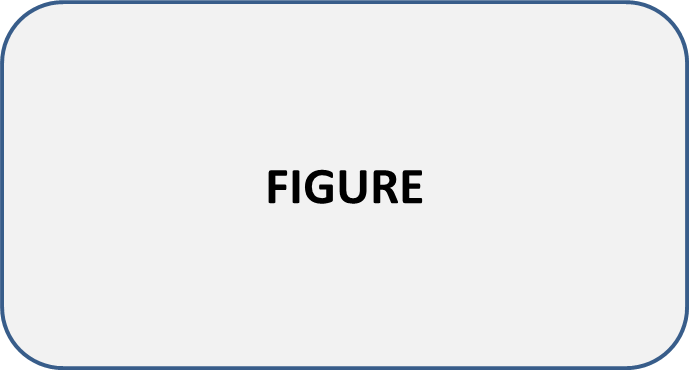 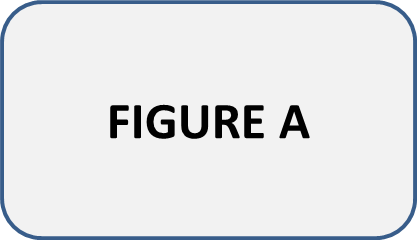 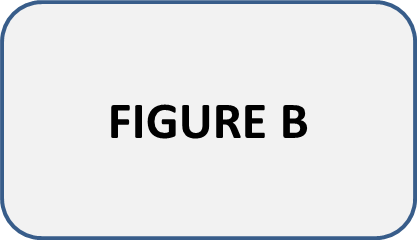 (a)(b)SubcompartmentArea(ha)Basal area(m2·ha-1)Volume(m3·ha-1)5a4.222.7154.15b3.023.8203.210a5.424.7241.110b5.125.4278.4Research areaTree speciesResultsResultsResultsResearch areaTree speciesΔ±SD(m)RMSE(m)R2NorwayPicea abies, Pinus sylvestris-0.18±3.15n/a0.75UKDeciduous-1.27n/an/aCanadaPseudotsuga menziesii-1.32±0.81n/a0.84FinlandP. sylvestris -0.65±0.49n/a0.99SwitzerlandP. montana, P. cembran/a0.60.92Idaho, USAConiferous-1.072.640.94SwedenDeciduous-1.20±6.40n/an/aΔ – mean difference between tree heights derived from Lidar and by terrestrial measurement; SD – standard deviation; RMSE – root mean square error; R2 – coefficient of determination; n/a  – not availableΔ – mean difference between tree heights derived from Lidar and by terrestrial measurement; SD – standard deviation; RMSE – root mean square error; R2 – coefficient of determination; n/a  – not availableΔ – mean difference between tree heights derived from Lidar and by terrestrial measurement; SD – standard deviation; RMSE – root mean square error; R2 – coefficient of determination; n/a  – not availableΔ – mean difference between tree heights derived from Lidar and by terrestrial measurement; SD – standard deviation; RMSE – root mean square error; R2 – coefficient of determination; n/a  – not availableΔ – mean difference between tree heights derived from Lidar and by terrestrial measurement; SD – standard deviation; RMSE – root mean square error; R2 – coefficient of determination; n/a  – not availabley = β0 + β1·x(1)